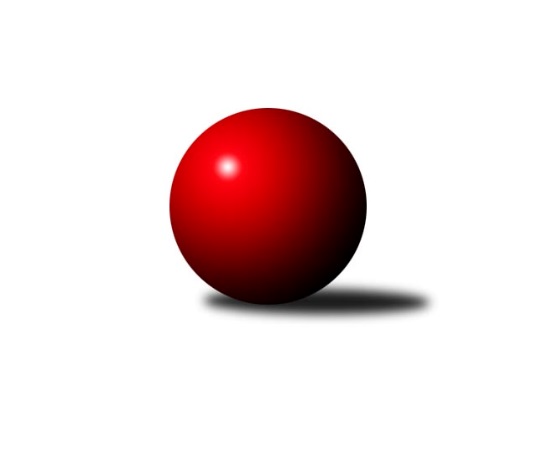 Č.1Ročník 2016/2017	7.5.2024 Meziokresní přebor-Bruntál, Opava 2016/2017Statistika 1. kolaTabulka družstev:		družstvo	záp	výh	rem	proh	skore	sety	průměr	body	plné	dorážka	chyby	1.	TJ Kovohutě Břidličná ˝D˝	1	1	0	0	10 : 0 	(8.0 : 0.0)	1637	2	1131	506	20	2.	KK PEPINO Bruntál	1	1	0	0	10 : 0 	(8.0 : 0.0)	1551	2	1078	473	31	3.	RSKK Raciborz	1	1	0	0	10 : 0 	(8.0 : 0.0)	1527	2	1081	446	45	4.	TJ Kovohutě Břidličná ˝C˝	1	1	0	0	8 : 2 	(6.0 : 2.0)	1535	2	1078	457	33	5.	TJ Opava ˝D˝	0	0	0	0	0 : 0 	(0.0 : 0.0)	0	0	0	0	0	6.	TJ Horní Benešov ˝E˝	0	0	0	0	0 : 0 	(0.0 : 0.0)	0	0	0	0	0	7.	TJ Jiskra Rýmařov ˝C˝	1	0	0	1	2 : 8 	(2.0 : 6.0)	1508	0	1077	431	43	8.	TJ Horní Benešov ˝F˝	1	0	0	1	0 : 10 	(0.0 : 8.0)	1457	0	1065	392	46	9.	TJ Sokol Chvalíkovice ˝B˝	1	0	0	1	0 : 10 	(0.0 : 8.0)	1273	0	922	351	51	10.	KK Minerva Opava ˝C˝	1	0	0	1	0 : 10 	(0.0 : 8.0)	1132	0	829	303	56Tabulka doma:		družstvo	záp	výh	rem	proh	skore	sety	průměr	body	maximum	minimum	1.	TJ Kovohutě Břidličná ˝D˝	1	1	0	0	10 : 0 	(8.0 : 0.0)	1637	2	1637	1637	2.	KK PEPINO Bruntál	1	1	0	0	10 : 0 	(8.0 : 0.0)	1551	2	1551	1551	3.	RSKK Raciborz	1	1	0	0	10 : 0 	(8.0 : 0.0)	1527	2	1527	1527	4.	TJ Kovohutě Břidličná ˝C˝	1	1	0	0	8 : 2 	(6.0 : 2.0)	1535	2	1535	1535	5.	TJ Horní Benešov ˝F˝	0	0	0	0	0 : 0 	(0.0 : 0.0)	0	0	0	0	6.	TJ Jiskra Rýmařov ˝C˝	0	0	0	0	0 : 0 	(0.0 : 0.0)	0	0	0	0	7.	TJ Sokol Chvalíkovice ˝B˝	0	0	0	0	0 : 0 	(0.0 : 0.0)	0	0	0	0	8.	TJ Opava ˝D˝	0	0	0	0	0 : 0 	(0.0 : 0.0)	0	0	0	0	9.	KK Minerva Opava ˝C˝	0	0	0	0	0 : 0 	(0.0 : 0.0)	0	0	0	0	10.	TJ Horní Benešov ˝E˝	0	0	0	0	0 : 0 	(0.0 : 0.0)	0	0	0	0Tabulka venku:		družstvo	záp	výh	rem	proh	skore	sety	průměr	body	maximum	minimum	1.	TJ Horní Benešov ˝E˝	0	0	0	0	0 : 0 	(0.0 : 0.0)	0	0	0	0	2.	TJ Kovohutě Břidličná ˝C˝	0	0	0	0	0 : 0 	(0.0 : 0.0)	0	0	0	0	3.	RSKK Raciborz	0	0	0	0	0 : 0 	(0.0 : 0.0)	0	0	0	0	4.	TJ Opava ˝D˝	0	0	0	0	0 : 0 	(0.0 : 0.0)	0	0	0	0	5.	KK PEPINO Bruntál	0	0	0	0	0 : 0 	(0.0 : 0.0)	0	0	0	0	6.	TJ Kovohutě Břidličná ˝D˝	0	0	0	0	0 : 0 	(0.0 : 0.0)	0	0	0	0	7.	TJ Jiskra Rýmařov ˝C˝	1	0	0	1	2 : 8 	(2.0 : 6.0)	1508	0	1508	1508	8.	TJ Horní Benešov ˝F˝	1	0	0	1	0 : 10 	(0.0 : 8.0)	1457	0	1457	1457	9.	TJ Sokol Chvalíkovice ˝B˝	1	0	0	1	0 : 10 	(0.0 : 8.0)	1273	0	1273	1273	10.	KK Minerva Opava ˝C˝	1	0	0	1	0 : 10 	(0.0 : 8.0)	1132	0	1132	1132Tabulka podzimní části:		družstvo	záp	výh	rem	proh	skore	sety	průměr	body	doma	venku	1.	TJ Kovohutě Břidličná ˝D˝	1	1	0	0	10 : 0 	(8.0 : 0.0)	1637	2 	1 	0 	0 	0 	0 	0	2.	KK PEPINO Bruntál	1	1	0	0	10 : 0 	(8.0 : 0.0)	1551	2 	1 	0 	0 	0 	0 	0	3.	RSKK Raciborz	1	1	0	0	10 : 0 	(8.0 : 0.0)	1527	2 	1 	0 	0 	0 	0 	0	4.	TJ Kovohutě Břidličná ˝C˝	1	1	0	0	8 : 2 	(6.0 : 2.0)	1535	2 	1 	0 	0 	0 	0 	0	5.	TJ Opava ˝D˝	0	0	0	0	0 : 0 	(0.0 : 0.0)	0	0 	0 	0 	0 	0 	0 	0	6.	TJ Horní Benešov ˝E˝	0	0	0	0	0 : 0 	(0.0 : 0.0)	0	0 	0 	0 	0 	0 	0 	0	7.	TJ Jiskra Rýmařov ˝C˝	1	0	0	1	2 : 8 	(2.0 : 6.0)	1508	0 	0 	0 	0 	0 	0 	1	8.	TJ Horní Benešov ˝F˝	1	0	0	1	0 : 10 	(0.0 : 8.0)	1457	0 	0 	0 	0 	0 	0 	1	9.	TJ Sokol Chvalíkovice ˝B˝	1	0	0	1	0 : 10 	(0.0 : 8.0)	1273	0 	0 	0 	0 	0 	0 	1	10.	KK Minerva Opava ˝C˝	1	0	0	1	0 : 10 	(0.0 : 8.0)	1132	0 	0 	0 	0 	0 	0 	1Tabulka jarní části:		družstvo	záp	výh	rem	proh	skore	sety	průměr	body	doma	venku	1.	TJ Kovohutě Břidličná ˝D˝	0	0	0	0	0 : 0 	(0.0 : 0.0)	0	0 	0 	0 	0 	0 	0 	0 	2.	TJ Horní Benešov ˝F˝	0	0	0	0	0 : 0 	(0.0 : 0.0)	0	0 	0 	0 	0 	0 	0 	0 	3.	RSKK Raciborz	0	0	0	0	0 : 0 	(0.0 : 0.0)	0	0 	0 	0 	0 	0 	0 	0 	4.	KK PEPINO Bruntál	0	0	0	0	0 : 0 	(0.0 : 0.0)	0	0 	0 	0 	0 	0 	0 	0 	5.	TJ Kovohutě Břidličná ˝C˝	0	0	0	0	0 : 0 	(0.0 : 0.0)	0	0 	0 	0 	0 	0 	0 	0 	6.	TJ Jiskra Rýmařov ˝C˝	0	0	0	0	0 : 0 	(0.0 : 0.0)	0	0 	0 	0 	0 	0 	0 	0 	7.	TJ Sokol Chvalíkovice ˝B˝	0	0	0	0	0 : 0 	(0.0 : 0.0)	0	0 	0 	0 	0 	0 	0 	0 	8.	TJ Opava ˝D˝	0	0	0	0	0 : 0 	(0.0 : 0.0)	0	0 	0 	0 	0 	0 	0 	0 	9.	KK Minerva Opava ˝C˝	0	0	0	0	0 : 0 	(0.0 : 0.0)	0	0 	0 	0 	0 	0 	0 	0 	10.	TJ Horní Benešov ˝E˝	0	0	0	0	0 : 0 	(0.0 : 0.0)	0	0 	0 	0 	0 	0 	0 	0 Zisk bodů pro družstvo:		jméno hráče	družstvo	body	zápasy	v %	dílčí body	sety	v %	1.	Jan Mlčák 	KK PEPINO Bruntál 	2	/	1	(100%)		/		(%)	2.	Tomáš Janalík 	KK PEPINO Bruntál 	2	/	1	(100%)		/		(%)	3.	Mariusz Gierczak 	RSKK Raciborz 	2	/	1	(100%)		/		(%)	4.	Lukáš Janalík 	KK PEPINO Bruntál 	2	/	1	(100%)		/		(%)	5.	Miroslav Smékal 	TJ Kovohutě Břidličná ˝D˝ 	2	/	1	(100%)		/		(%)	6.	Martin Kaduk 	KK PEPINO Bruntál 	2	/	1	(100%)		/		(%)	7.	Jaroslav Zelinka 	TJ Kovohutě Břidličná ˝C˝ 	2	/	1	(100%)		/		(%)	8.	Anna Dosedělová 	TJ Kovohutě Břidličná ˝C˝ 	2	/	1	(100%)		/		(%)	9.	Artur Tokarski 	RSKK Raciborz 	2	/	1	(100%)		/		(%)	10.	Dariusz Jaszewski 	RSKK Raciborz 	2	/	1	(100%)		/		(%)	11.	Jan Doseděl 	TJ Kovohutě Břidličná ˝D˝ 	2	/	1	(100%)		/		(%)	12.	Ota Pidima 	TJ Kovohutě Břidličná ˝D˝ 	2	/	1	(100%)		/		(%)	13.	Jiří Večeřa 	TJ Kovohutě Břidličná ˝D˝ 	2	/	1	(100%)		/		(%)	14.	Krzysztof Wróblewski 	RSKK Raciborz 	2	/	1	(100%)		/		(%)	15.	Josef Kočař 	TJ Kovohutě Břidličná ˝C˝ 	2	/	1	(100%)		/		(%)	16.	Pavel Švan 	TJ Jiskra Rýmařov ˝C˝ 	2	/	1	(100%)		/		(%)	17.	Leoš Řepka ml. 	TJ Kovohutě Břidličná ˝C˝ 	0	/	1	(0%)		/		(%)	18.	Stanislav Lichnovský 	TJ Jiskra Rýmařov ˝C˝ 	0	/	1	(0%)		/		(%)	19.	David Beinhauer 	TJ Sokol Chvalíkovice ˝B˝ 	0	/	1	(0%)		/		(%)	20.	Daniel Beinhauer 	TJ Sokol Chvalíkovice ˝B˝ 	0	/	1	(0%)		/		(%)	21.	Otto Mückstein 	TJ Sokol Chvalíkovice ˝B˝ 	0	/	1	(0%)		/		(%)	22.	Jonas Műckstein 	TJ Sokol Chvalíkovice ˝B˝ 	0	/	1	(0%)		/		(%)	23.	Lubomír Bičík 	KK Minerva Opava ˝C˝ 	0	/	1	(0%)		/		(%)	24.	Tomáš Zbořil 	TJ Horní Benešov ˝F˝ 	0	/	1	(0%)		/		(%)	25.	Roman Swaczyna 	TJ Horní Benešov ˝F˝ 	0	/	1	(0%)		/		(%)	26.	Martin Švrčina 	TJ Horní Benešov ˝F˝ 	0	/	1	(0%)		/		(%)	27.	Lukáš Zahumenský 	TJ Horní Benešov ˝F˝ 	0	/	1	(0%)		/		(%)	28.	Zuzana Šafránková 	KK Minerva Opava ˝C˝ 	0	/	1	(0%)		/		(%)	29.	Pavel Přikryl 	TJ Jiskra Rýmařov ˝C˝ 	0	/	1	(0%)		/		(%)	30.	Stanislav Troják 	KK Minerva Opava ˝C˝ 	0	/	1	(0%)		/		(%)	31.	Gabriela Beinhaeurová 	KK Minerva Opava ˝C˝ 	0	/	1	(0%)		/		(%)	32.	Miroslav Langer 	TJ Jiskra Rýmařov ˝C˝ 	0	/	1	(0%)		/		(%)Průměry na kuželnách:		kuželna	průměr	plné	dorážka	chyby	výkon na hráče	1.	 Horní Benešov, 1-4	1555	1096	459	39.5	(388.9)	2.	TJ Kovohutě Břidličná, 1-2	1534	1087	446	35.5	(383.6)	3.	KK Pepino Bruntál, 1-2	1412	1000	412	41.0	(353.0)	4.	RSKK Raciborz, 1-4	1329	955	374	50.5	(332.4)Nejlepší výkony na kuželnách: Horní Benešov, 1-4TJ Horní Benešov ˝E˝	1622	1. kolo	Josef Šindler 	TJ Horní Benešov ˝E˝	419	1. koloTJ Opava ˝D˝	1489	1. kolo	Vladislav Kobelár 	TJ Opava ˝D˝	413	1. kolo		. kolo	Zdeňka Habartová 	TJ Horní Benešov ˝E˝	413	1. kolo		. kolo	Zdeněk Smrža 	TJ Horní Benešov ˝E˝	400	1. kolo		. kolo	Zbyněk Tesař 	TJ Horní Benešov ˝E˝	390	1. kolo		. kolo	Vilibald Marker 	TJ Opava ˝D˝	371	1. kolo		. kolo	Jiří Novák 	TJ Opava ˝D˝	366	1. kolo		. kolo	Pavel Jašek 	TJ Opava ˝D˝	339	1. koloTJ Kovohutě Břidličná, 1-2TJ Kovohutě Břidličná ˝D˝	1637	1. kolo	Ota Pidima 	TJ Kovohutě Břidličná ˝D˝	423	1. koloTJ Kovohutě Břidličná ˝C˝	1535	1. kolo	Miroslav Smékal 	TJ Kovohutě Břidličná ˝D˝	420	1. koloTJ Jiskra Rýmařov ˝C˝	1508	1. kolo	Pavel Švan 	TJ Jiskra Rýmařov ˝C˝	403	1. koloTJ Horní Benešov ˝F˝	1457	1. kolo	Jaroslav Zelinka 	TJ Kovohutě Břidličná ˝C˝	402	1. kolo		. kolo	Jan Doseděl 	TJ Kovohutě Břidličná ˝D˝	397	1. kolo		. kolo	Jiří Večeřa 	TJ Kovohutě Břidličná ˝D˝	397	1. kolo		. kolo	Martin Švrčina 	TJ Horní Benešov ˝F˝	386	1. kolo		. kolo	Miroslav Langer 	TJ Jiskra Rýmařov ˝C˝	382	1. kolo		. kolo	Leoš Řepka ml. 	TJ Kovohutě Břidličná ˝C˝	381	1. kolo		. kolo	Anna Dosedělová 	TJ Kovohutě Břidličná ˝C˝	379	1. koloKK Pepino Bruntál, 1-2KK PEPINO Bruntál	1551	1. kolo	Tomáš Janalík 	KK PEPINO Bruntál	418	1. koloTJ Sokol Chvalíkovice ˝B˝	1273	1. kolo	Jan Mlčák 	KK PEPINO Bruntál	386	1. kolo		. kolo	Martin Kaduk 	KK PEPINO Bruntál	377	1. kolo		. kolo	Lukáš Janalík 	KK PEPINO Bruntál	370	1. kolo		. kolo	Otto Mückstein 	TJ Sokol Chvalíkovice ˝B˝	341	1. kolo		. kolo	Jonas Műckstein 	TJ Sokol Chvalíkovice ˝B˝	316	1. kolo		. kolo	David Beinhauer 	TJ Sokol Chvalíkovice ˝B˝	308	1. kolo		. kolo	Daniel Beinhauer 	TJ Sokol Chvalíkovice ˝B˝	308	1. koloRSKK Raciborz, 1-4RSKK Raciborz	1527	1. kolo	Mariusz Gierczak 	RSKK Raciborz	393	1. koloKK Minerva Opava ˝C˝	1132	1. kolo	Artur Tokarski 	RSKK Raciborz	389	1. kolo		. kolo	Krzysztof Wróblewski 	RSKK Raciborz	376	1. kolo		. kolo	Dariusz Jaszewski 	RSKK Raciborz	369	1. kolo		. kolo	Lubomír Bičík 	KK Minerva Opava ˝C˝	353	1. kolo		. kolo	Gabriela Beinhaeurová 	KK Minerva Opava ˝C˝	338	1. kolo		. kolo	Zuzana Šafránková 	KK Minerva Opava ˝C˝	271	1. kolo		. kolo	Stanislav Troják 	KK Minerva Opava ˝C˝	170	1. koloČetnost výsledků:	8.0 : 2.0	2x	10.0 : 0.0	3x